Сценарий 8 марта Паровозик «Ромашка!»Под музыку нарядные дети с цветочками заходят в зал.
Встают в ряд лицом к зрителям. 	
Ведущая.
Солнышко ласково
улыбнулось нам,
Начинаем праздник-
праздник наших мам!
Всё готово к празднику.
Так чего ж мы ждем?
Мы веселой песенкой
Праздник наш начнем!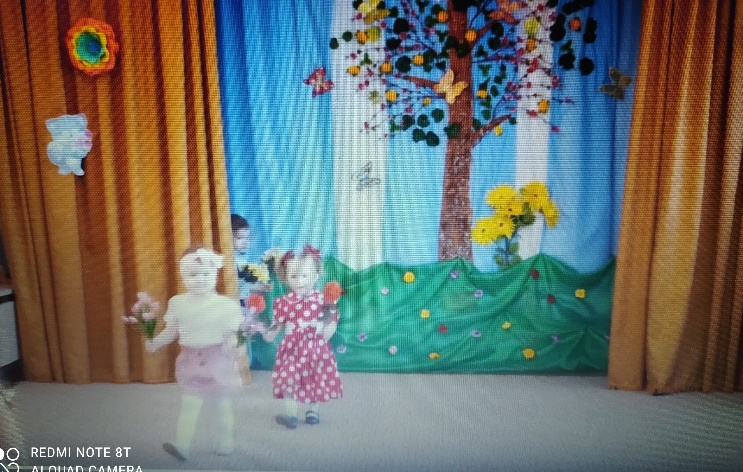 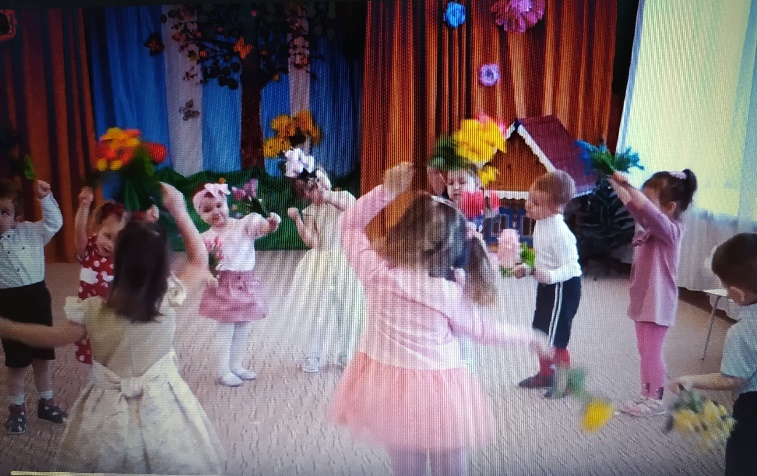 Песня «Кап-кап»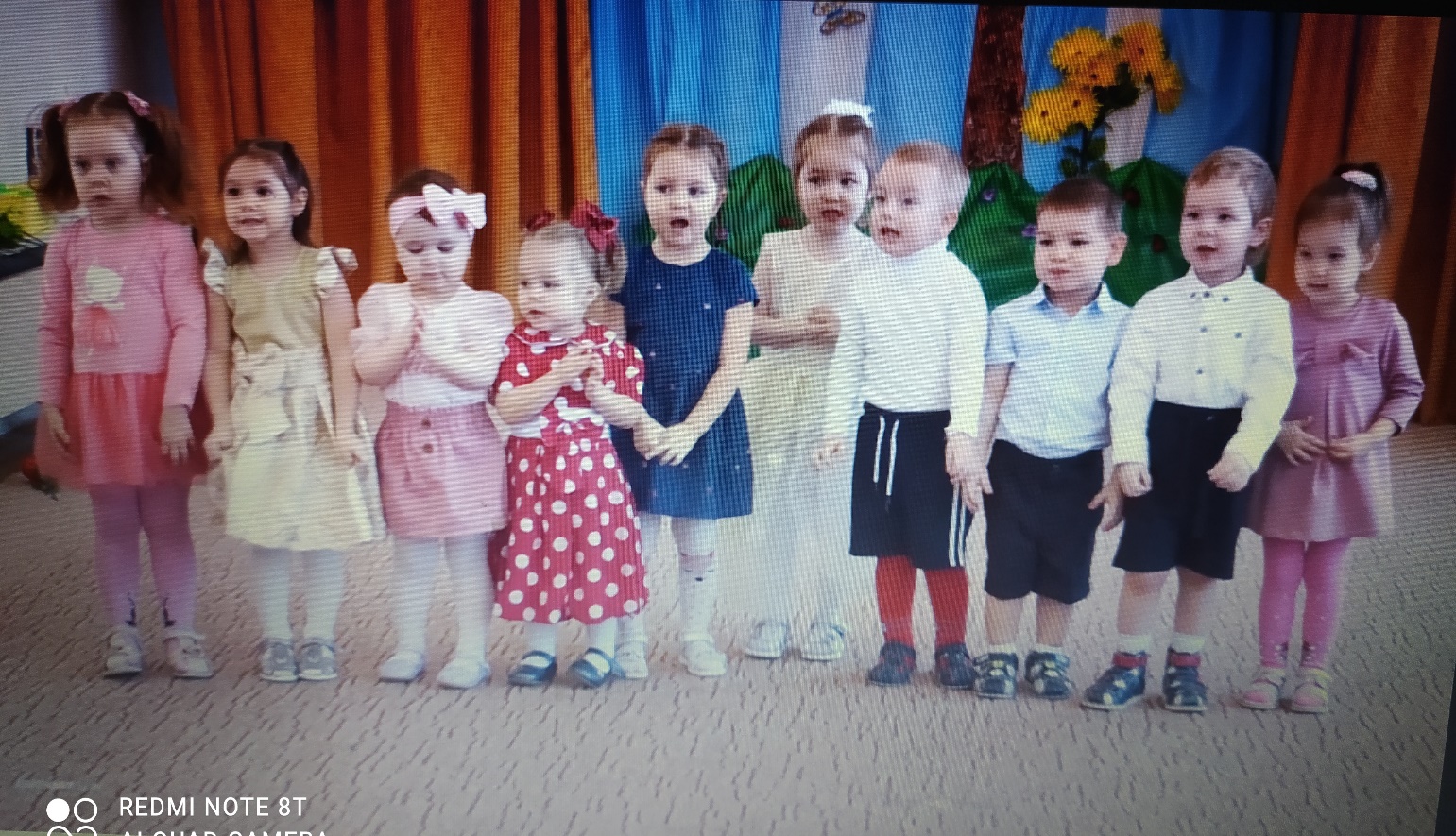 (Звучит стук колёс паровозика)
Вед: Раздаётся стук колёс
К нам приехал паровоз
Этот поезд необычный
Поезд очень симпатичный
В праздник он приехал к нам
Чтоб порадовать всех мам
Вы, ребята проходите
И места свои займите
                                          ( Звучит музыка паровозика – дети « едут»)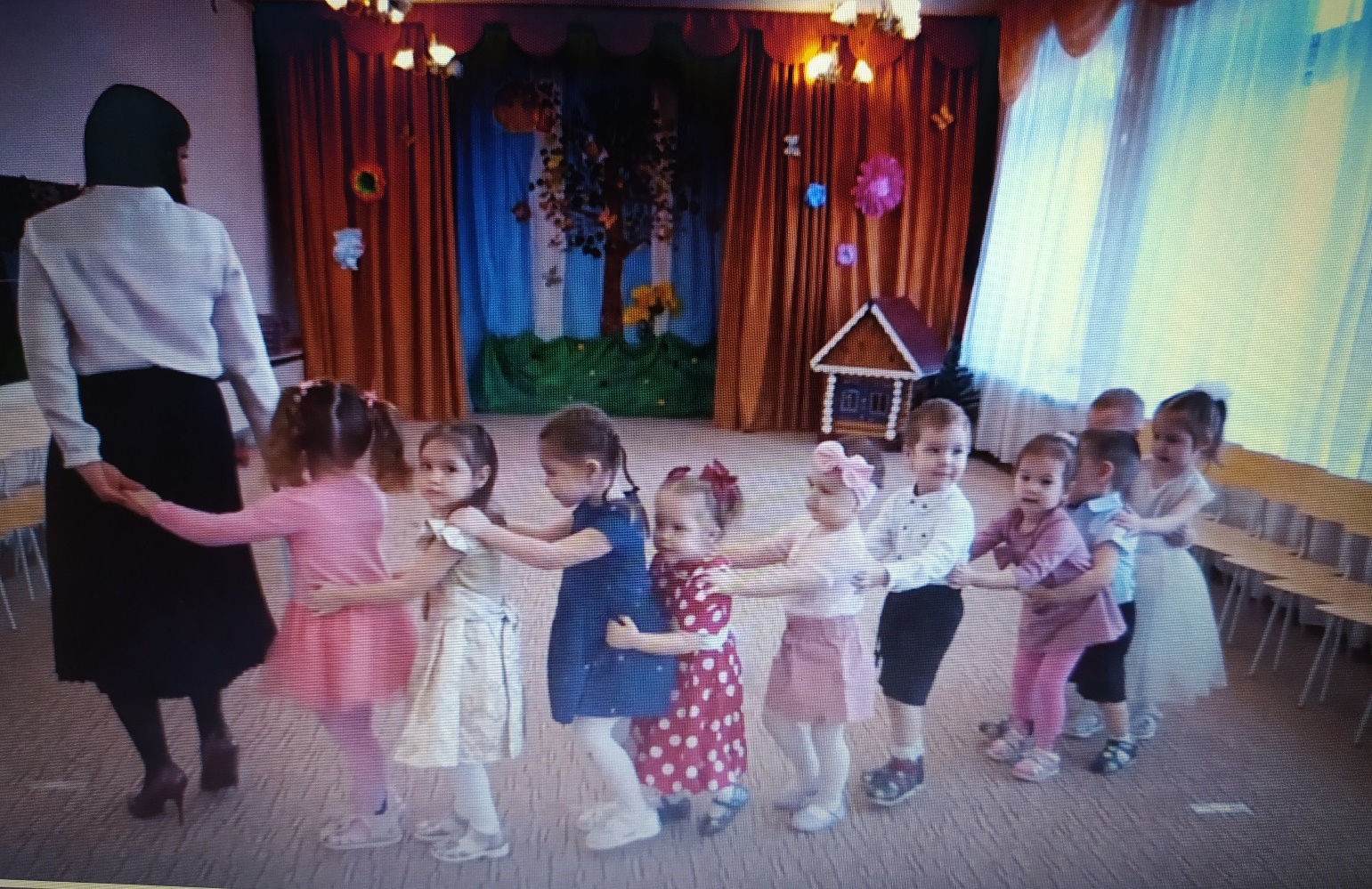 Вед: Остановка «Потанцуй-ка»Танец «Мы цветочки в руки взяли»Вед: Паровоз даёт гудок
Отправляемся ,дружок!
Вы, ребята проходите
И места свои займите.

(Звучит музыка, дети «едут»)
Вед: Остановка «Поздравляй-ка»
Мы сегодня нарядились,
Будем петь и танцевать,
Будем вместе веселиться,
Будем маму поздравлять!

1. Маму нежно обниму,
Крепко поцелую,
Потому, что я люблю
Мамочку родную.

2. Маму крепко поцелую,
Обниму её родную.
Очень я люблю её,
Мама, солнышко моё.

Вед. Мы поздравим наших мам
С женским днем.
И для них чудесную,
Песенку споем.
Песня «Маме песенку пою»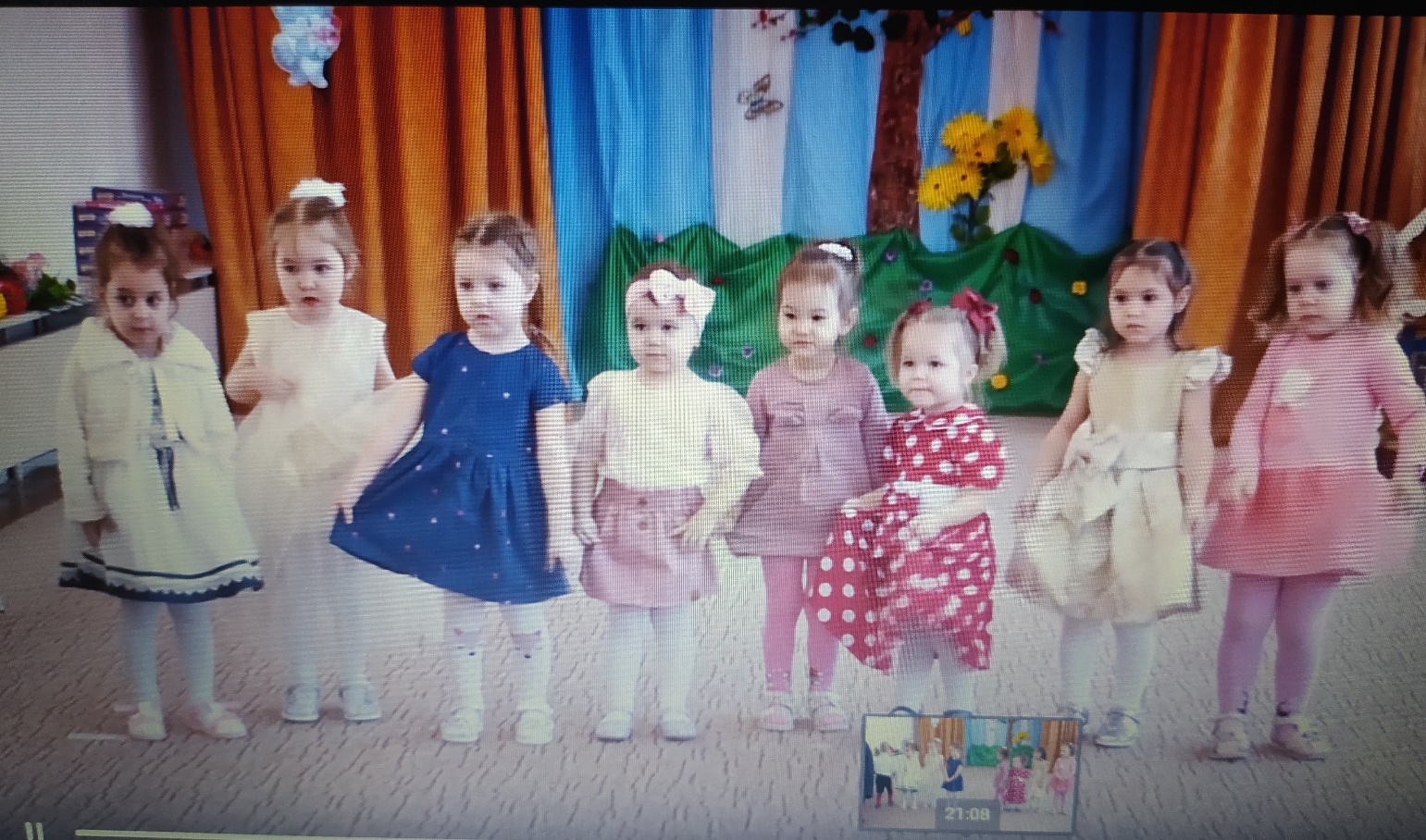 Вед: Паровоз даёт гудок!
Отправляемся, дружок!
( Повторяется песенка паровозика)Вед: Стоп! Остановка «Помогай-ка!»

На этой остановке мы покажем, как помогаем мамеХоровод «Мамочка мы тебе поможем»Вед: Паровоз даёт гудок!
Отправляемся, дружок!
                                                          (Повторяется песенка паровозика)

Вед: Стоп , остановка «Игровая»Проводится игра «Собери букет для мамы»(разноцветные цветы 2 цвета, 2 вазочки).Раскладываются разноцветные цветы на полу. Дети собирают эти цветы в корзинки или обручи.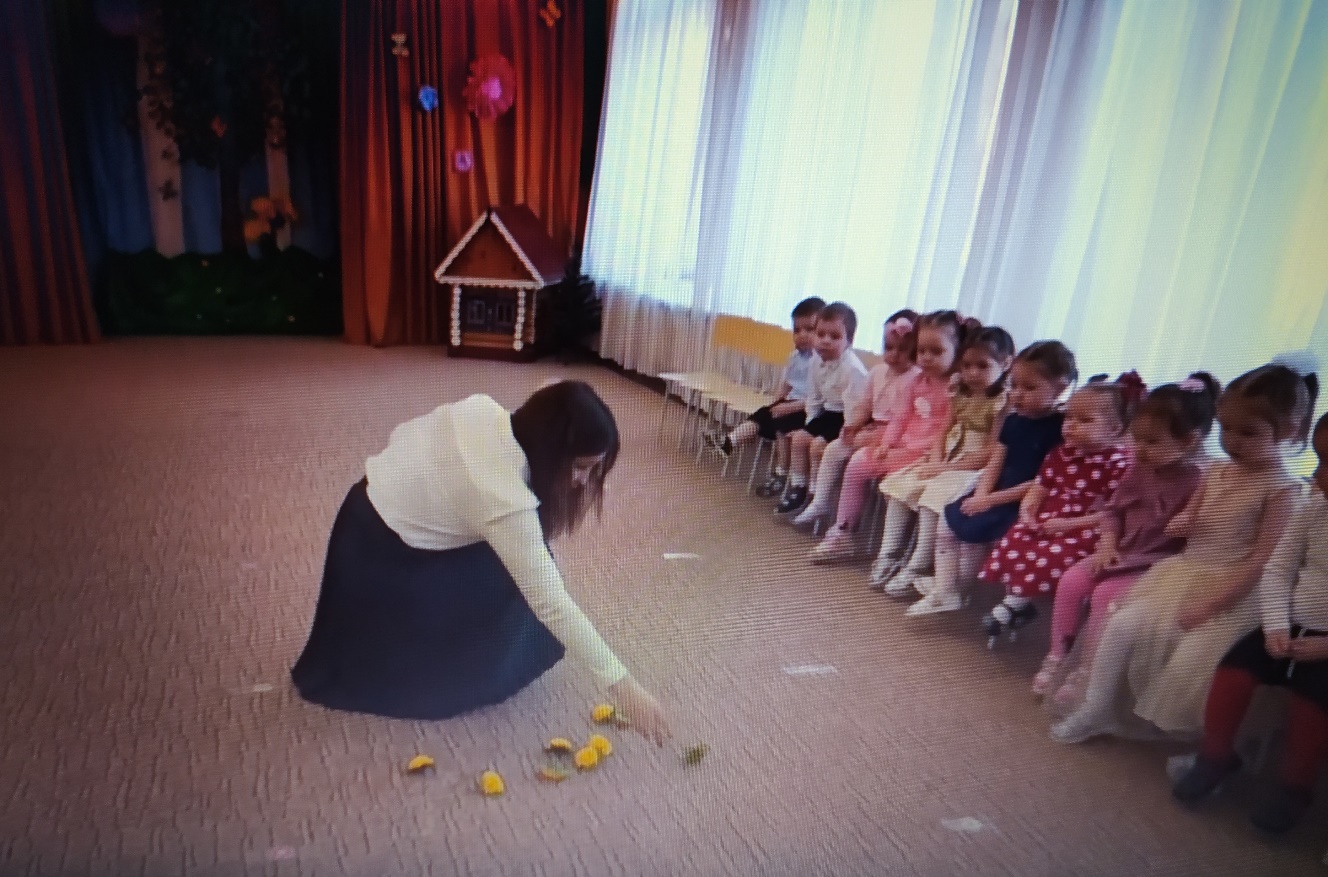 Вед: Паровоз даёт гудок!
Отправляемся, дружок!
                                                      (Повторяется песенка паровозика)
Вед: Стоп, остановка «Бабушкина»Ведущий:  Бабушек своих мы не обижаем!И сегодня им с платочком танец посвящаем!Бабушки любимые, в этот день прекрасный, Пусть для вас попляшет наш платок атласный!Танец с платочками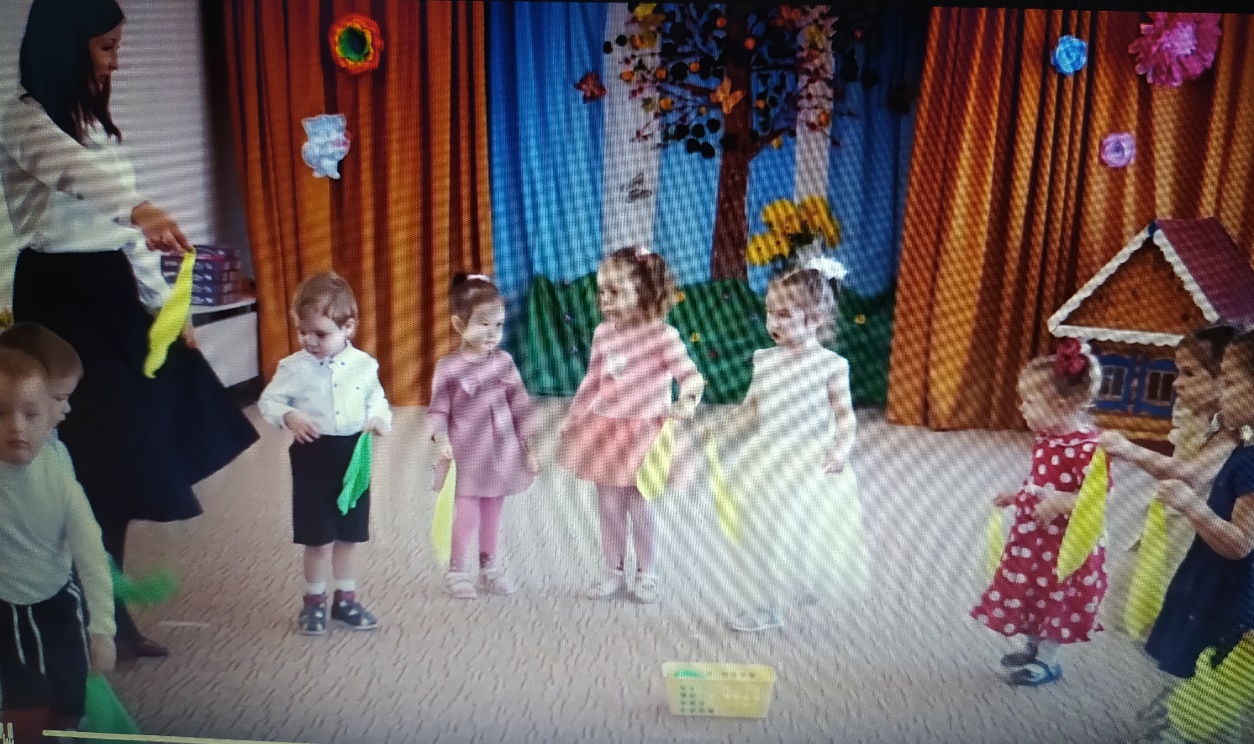 Вед: вот закончилась наша веселая поездка!
Вед: Ребята, паровоз наш необычный,
Паровозик симпатичный
В праздник он приехал к нам
И сюрприз оставил вам
(звучит веселая музыка, мальчики поздравляют девочек)В завершении праздника-праздничное чаепитие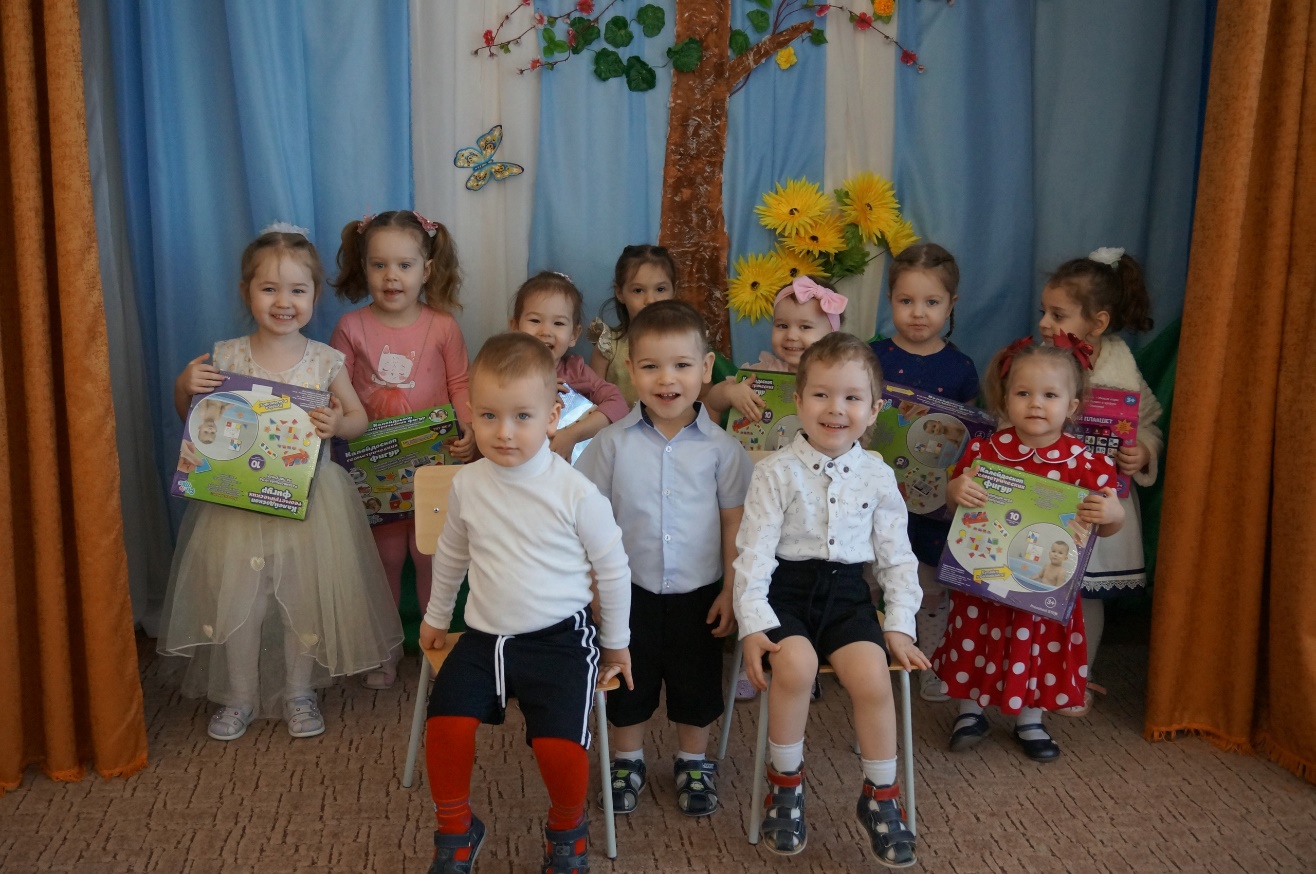 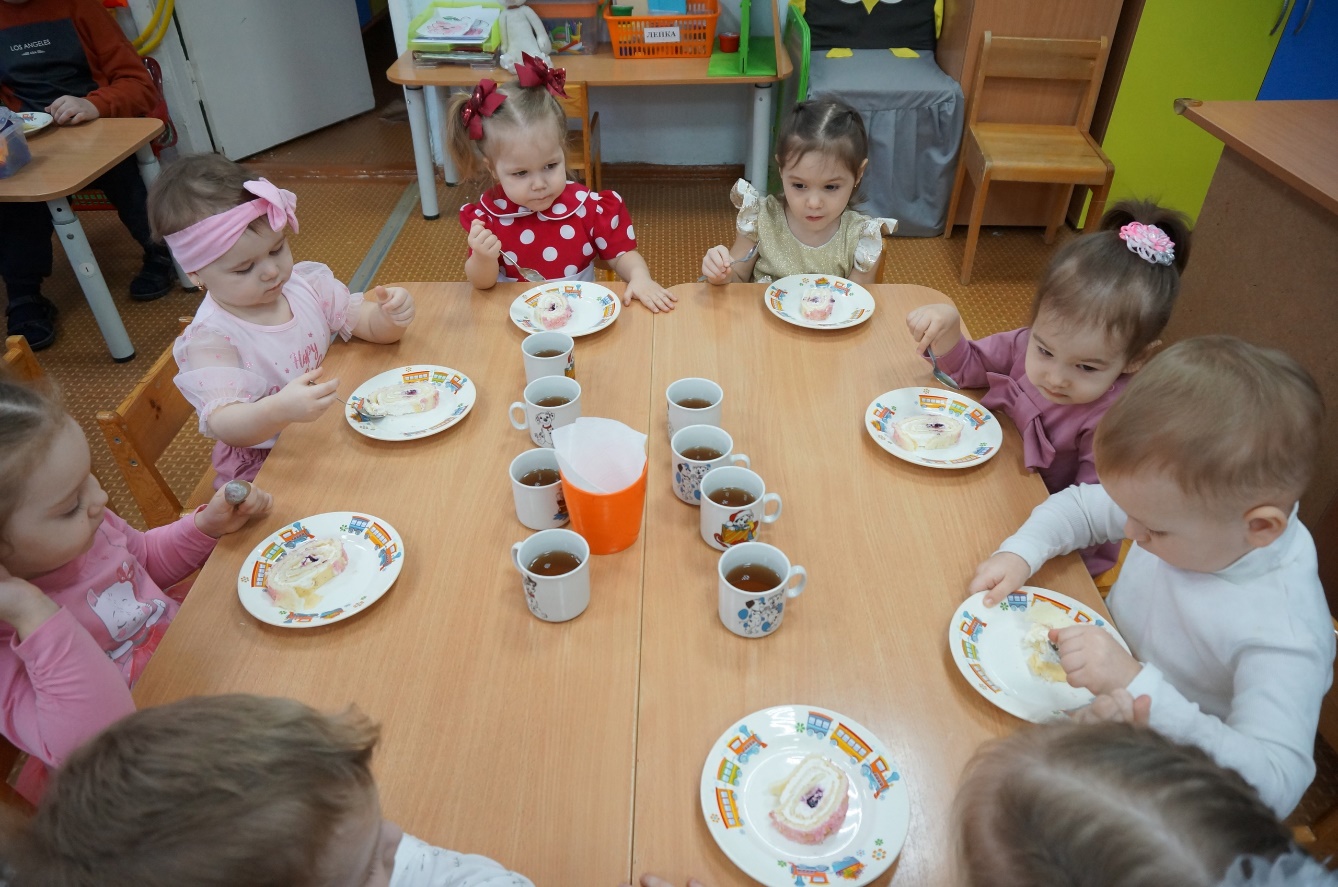 